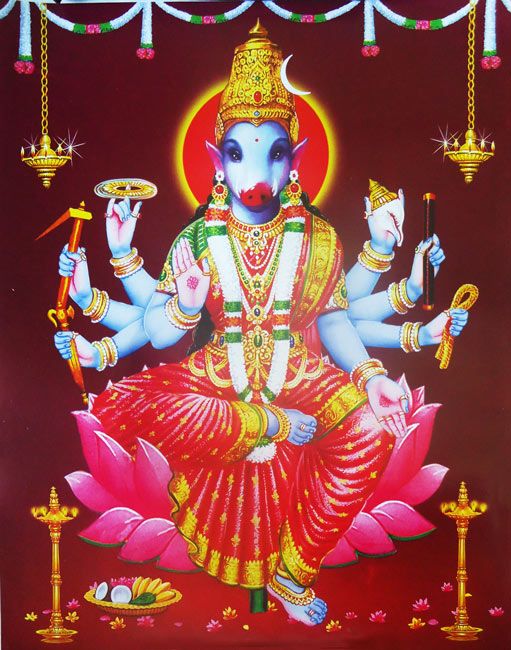 																				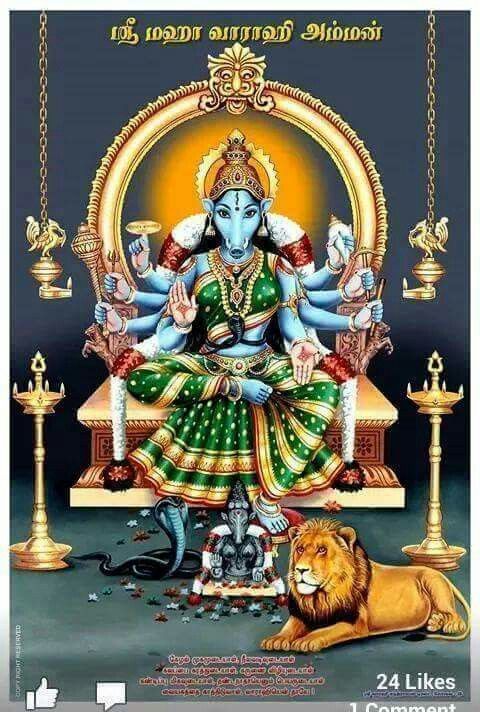 